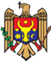 
Republica MoldovaPARLAMENTULHOTĂRÎRE Nr. 306 
din  22.12.2016cu privire la desemnarea unui membru
al Consiliului de IntegritatePublicat : 30.12.2016 în Monitorul Oficial Nr. 478-490     art Nr : 967     Data intrarii in vigoare : 22.12.2016    În temeiul art. 12 alin. (1) lit. a), alin. (3) și (4) din Legea nr. 132 din 17 iunie 2016 cu privire la Autoritatea Națională de Integritate, 
    Parlamentul adoptă prezenta hotărîre.
    Art. 1. – Domnul Serghei OSTAF se desemnează în funcția de membru al Consiliului de Integritate pe un termen de 5 ani.
    Art. 2. – Prezenta hotărîre intră în vigoare la data adoptării.

    PREŞEDINTELE  PARLAMENTULUI                                  Andrian CANDU

    Nr. 306. Chişinău, 22 decembrie 2016.